Co nas czeka w najbliższym czasie: 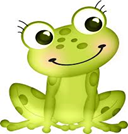 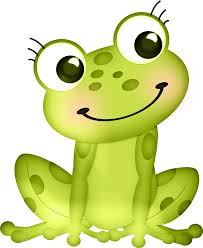 18 września 2019 r. – Zajęcia w Nadleśnictwie  Żmigród.                W tym dniu dzieci przychodzą do przedszkola do godziny 8:00, wyjście do Nadleśnictwa godzina 8:05.20 września 2019 r. – Dzień przedszkolaka23 września 2019 r. – Powitanie jesieni 25 września 2019 r. – I tura zbiórki kasztanów w ramach akcji ,,Kasztanobranie’’27 września 2019 r. – Dzień chłopaka 08 października2019 r. – Przedstawienie teatralne ,, Kot w butach’’, bilet – 16 złotych, płatne u wychowawcy do 04 października 2019 r.09 i 10 października 2019 r. – Zajęcia edukacyjne z Alpakami i zdjęcia dla dzieci. Zakup zdjęć dobrowolny21 października 2019 r. – Zajęcia w Nadleśnictwie Żmigród.  W tym dniu dzieci przychodzą do przedszkola do godziny 8:00, wyjście do Nadleśnictwa godzina 8:05.05 listopada 2019 r. – Zajęcia w Nadleśnictwie Żmigród.  W tym dniu dzieci przychodzą do przedszkola do godziny 8:00, wyjście do Nadleśnictwa godzina 8:05.14 listopada 2019 r. – Pasowanie na przedszkolaka 21 listopada 2019 r. – Dzień życzliwości25 listopada 2019 r. – Dzień Pluszowego Misia26 listopada 2019 r. – Zajęcia edukacyjne w przedszkolu ,, Mobilne laboratorium’’.                                                              Bilet – 6 złotych od dziecka, płatne u wychowawcy do 22 listopada 2019 r.28 lub 29 listopada 2019 r. – Andrzejki06 grudnia 2019 r. – Mikołajki,, Każda żabka skoczna jest, więc kasztany zbiera też’’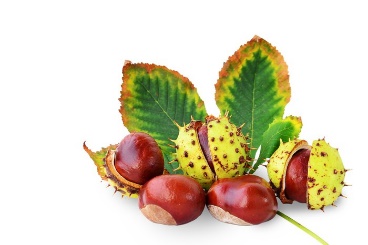 Zapraszam wszystkie dzieci z grupy ,,Żabki’’ i rodziców do aktywnego włączenia się do akcji  ,, Kasztanobranie’’. Wspólne zbieranie kasztanów to super frajda dla dzieci, a dla rodziców aktywna forma spędzenia czasu                  z dzieckiem. Zebrane pieniądze zasilą konto naszej grupy. I tura zbiórki kasztanów już w środę – 25 września.                                                         Wychowawca: Julia Kościelna